Voici le matériel qui sera utilisé cette année de 5e et 6e années.Cette liste est commune aux deux classes. N’hésitez pas à réutiliser ce qui est encore en bon état.Un plumier contenant :								1 stylo + une boîte de cartouches + effaceurs1 crayon ordinaire1 gomme1 taille-crayon1 paire de ciseaux (Attention aux gauchers)Un tube de colleDes »bics » et/ou feutres fins : rouge, vert, bleu et noir Des surligneurs fluos (au choix)Des crayons de couleur 1 compas 1 Villeda1 Tipp-exAutres fournitures :1 latte de 30 cm transparente non flexible1 équerre type « Aristo » (Rapporteur incorporé)1 bloc de feuilles de cours quadrillées (gros carrés d’1 cm2)1 bloc de feuilles de cours lignées4 gros classeurs format A4 à deux anneaux (dos de 8 cm) ! Réutilisez ceux de 4eJaune = Mathématiques avec 5 intercalairesVert = Eveil avec 3 intercalairesBleu = Français avec 6 intercalairesRouge = Synthèse avec 12 intercalaires1 autre classeur (dos de 4 cm) avec 5 intercalaires ! Réutilisez celle de 4eFarde de la semaine1 farde à glissière (pour les tests)1 boîte de mouchoirsLe journal de classe est fourni par l’école1 calculatriceUn dictionnaire « Larousse illustré » (conseillé)Un Bescherelle de conjugaisonUne tenue sportive dans un sac et marquée du nom de l’enfantPrécisions pour les intercalaires à préparerLe classeur de synthèses de 5e reste en classe pour démarrer la 6e sur de bonnes bases. 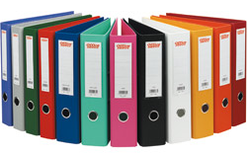 Classeur de français (bleu) : 6 intercalaires									Savoir lireProduction d’écritsGrammaire/analyseConjugaisonOrthographe Savoir parler/écouterClasseur mathématique (jaune) : 5 intercalairesCalcul mental/NumérationCalcul écritGrandeursSolides et figuresTraitements de donnéesClasseur éveil (vert) : 3 intercalairesHistoireGéographieSciencesClasseur de synthèse (rouge) : 12  intercalairesLire/écrireGrammaire/AnalyseConjugaisonOrthographeCalcul mental/NumérisationCalcul écritGrandeursSolides et figuresTraitement de donnéesHistoireGéographieSciencesPS : Petit défi, être en ordre dès le premier jour de la rentrée !